e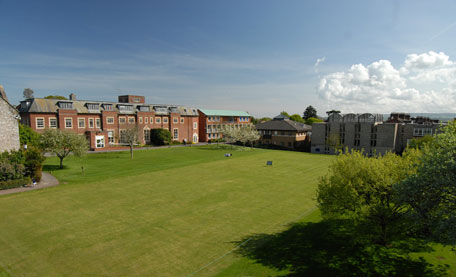 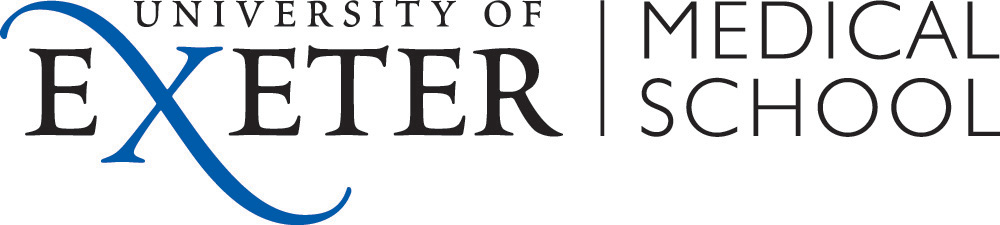 Policy IntroductionPurpose of the Document and Scope of the PolicyThis document describes the principles and processes, which will be used by the College of Medicine and Health (CMH) for workload planning during the academic year 2021/22. This document also includes some of the specific allowances (hours) for different types of teaching and other activities that are captured by the University’s main tool for summarising staff workload (the SWARM database). The SWARM database captures the annual total hours as well as the planned hours and allowances for different activities for all E&R and E&S staff (lecturers, senior lecturers, professors, and associate professors) and any Research-only staff who contribute to teaching and/or who do PhD supervision and mentoring. Aims of the PolicyCMH takes it responsibilities to staff very seriously in regards to workloads and the potential for excessive work demands.  CMH are committed to the health and wellbeing of all staff.We have designed these principles to promote equity and transparency in determining workload.The main activities of CMH academic staff include, not exclusively, teaching, research, collegiality and leadership, administration, regional, national and international collaboration, roles in, or contributions to national and international organisations and/or bodies, ambassadorial and policy activities, consultancy, clinical service and clinical activities.  Understanding the workload of CMH staff will enable the college to ensure staff are not overburdened, assess the feasibility and cost of creating additional courses, assist the senior team in both planning new activities and facilitating staff to make the changes to their portfolio that they request.Any specific HR or Occupational Health recommendations and guidance relating to adjustments for individual cases will be followed where reasonable and practical. Workload PrinciplesIt is anticipated all academics will contribute towards education and scholarship or research and scholarship at a level appropriate to their post and specialisation.  Inclusion of all activity.  To enable a full appreciation of the commitments of an academic all elements of work should be recorded. Transparent. The process of determining workload should be as transparent as possible.  All CMH academics will be able to access Workload Principles, the menu of roles, process and policy through the CMH Workload Intranet pages.  CMH will regularly review the principles underlying the workload model and endeavour to capture the reality of workload.Fair and equitable. CMH Workload planning is informed and underpinned by the University Equality and Diversity policy and guidelines.Indicative. The CMH Workload Principles will be reviewed annually by a cross-section of CMH academics at all levels. The results of the review will be reviewed and assessed by the Workload Planning Group and Dean’s Executive Group.  All academics will have the opportunity to discuss their contributions to CMH teaching and research missions through the PDR process as well as having access to appropriate line managers.Utilise appropriate software.  CMH will utilise the University approved software SWARM.ParametersThe SWARM workload management tool will be used according to the above principles to display individual workloads which have been discussed between staff and their academic lead. The goal is that all staff have manageable and equitable workloads informed by individual circumstances, capacity and plans. It is important to note that SWARM is not a dynamic system that can be constantly updated but is used by academic leads to plan workload across the year that will give a broad brush representation of workload based on the parameters set out here. It is not to be used for performance management, but can provide a helpful starting point for discussions about workload during PDR meetings.  As stated in the CMH Workload Principles above these parameters will be under regular review. Workload HoursThe annual total hours used within SWARM by the University for 1FTE are 1650h for staff within the Education and Research and Research only job families, and 1600h for staff within the Education and Scholarship job family. Part-time staff receive a pro-rata allocation, as do staff in shared roles (e.g. module co-leads, joint supervision, joint teaching). Planned Workloads are to be reviewed once planned hours reach 1,815 for E&R staff or 1,760 for E&S staff (110% nominal working hours) and to be reviewed if workloads do not reach 1,485 for E&R staff or 1,440 for E&S staff (90% nominal working hours).  A variance of ±10% of nominal workload hours will trigger a conversation between the academic and their academic lead to ascertain that the staff member is content with the level of work.   The College Executive Group must be given assurance that the academic lead has spoken to any individual whose workload is ±10% and that any continuing variance has been agreed or otherwise addressed.It is incumbent on the Head of Discipline or their equivalent in CMH e.g. Institute Director or Programme Director to consider peak periods when allocating workload.  If more than 50% of staff in a unit have an allocated workload in excess of 100%, the Head of Discipline must draw this to the attention of the Pro-Vice-Chancellor and Executive Dean. When planning and managing workload, it should be remembered that work conducted by full-time PhD students must not exceed 180 hours per year pro rata. Similarly, teaching activities conducted by staff on a Research-only contract should not exceed 264 hours per year pro rata.  For clarity, part-time Research-only staff will receive a pro-rata teaching allowance within their existing part-time hours and will not be paid to undertake teaching activity in addition to their part-time hours.Workload is recorded in SWARM in six main categories according to the following parameters:GrantsStaff will be allocated 100% of the hours included for them within the Full Economic Cost of awarded grants, both Directly Incurred and Directly Allocated, whether or not the hours are funded by the funding body.Grant data is uploaded into SWARM from the PAC (Projects and Contacts) and T1 database, which records details of all grant applications and awards.PhD Supervision & MentoringThe allowance for PhD student supervision per annum is 150h per full time student (pro-rata for part-time students), with the percentage split to be determined by the supervisory team. There is no allowance for supervision of students that have exceeded the maximum period of study.The time given for mentoring a PhD student is normally equivalent to 2h per student, per year. MbyRes student supervision will be given the same time as PhD student supervision but other Masters level student supervision will be included as teaching activities.PhD Supervision and Mentoring is counted as a research, not teaching, activity.PhD student data is uploaded into SWARM from the SITS student record system.Line Management, Supervision, and Mentoring (Mentoring/RA Supervision)Line management, supervision, and mentoring appears on SWARM under S&S Admin Role as ‘Line Management’. The “Mentoring/RA Supervision” category on SWARM is not used other than to list reportees.  Line managers are allocated 8 hours per member of staff who they line-manage and 4h for BMBS Clinical staff employed on fractional teaching contracts (i.e PDG Tutors, PBL Tutors, SSU Theme Leads etc.) to account for their not requiring PDRs to be conducted. Project supervision of research staff is covered in either Principal Investigator’s research grant hours or College-funded research time.Line Management of staff (career planning and PDR) is covered by the Line Management Allocation.Line management data is uploaded into SWARM from the Trent HR system.Support and Scholarship (S&S)Annualised Support and Scholarship (S&S) time is allocated pro-rata to all staff in the E&S and E&R job families through the categories shown below. Additional S&S hours for a range of activities, for example study leave, parental leave, conference organisation, involvement in external committees / editorial boards among others, can be considered on a case by case basis subject to the strategic requirements of the College and/or recommendations from Academic Leads and Programme Directors.Those on a 0.2FTE or less contract do not receive Basic Research Allowance / Support & Scholarship Allowance, or Citizenship allowance.  This includes active clinicians on a fractional E&S contract of 0.2FTE or less, e.g. Small Group Facilitators, PDG Tutors, PBL Tutors etc, who are employed for very specific teaching activity and are considered to be maintaining their clinical knowledge as part of their substantive NHS role.Active clinicians on a fractional E&S contract (anything less than 1.0FTE but greater than 0.2FTE) do not receive the Support & Scholarship allowance (for the reasons given above) but do receive a Citizenship allowance, as they will be expected to participate in citizenship-related activities. S&S categories with set time allocations are:S&S time is manually entered into SWARM by the SWARM Administrator. TeachingThe parameters for modelling teaching activity have been determined through consultation with Programme Directors and other members of the Workload Action Group (WAG) using the well-established menu of roles for the separate CMH education programmes. Programme Directors will have discretion to alter parameters as required to fit certain unique requirements of programmes as necessary. However it is important to note that the model can achieve a broad plan of the workload for modules rather than an exact plan to the fraction of an hour and aims to achieve a representative allowance of workload for a wide range of different modules across different programmes for management planning for delivery of educational programmes. It is also important to note that there are activities listed that are not relevant to all CMH programmes.For a one-off CPD event, the academic input is seen as part of ‘Citizenship’ (in the same way that open days and Widening Participation events are).  However if College Executive Group give agreement that the one-off event can become an ongoing annual event/course, then a time allocation would be built into SWARM, using the equivalent hours to PGT teaching and prep. Wherever possible we would joint deliver any annual CPD event/course with a PGT module, in which case the SWARM hours would only be allocated once (for the PGT module) rather than double counting (for PGT module and CPD course).  The time allocation would be agreed by the ADE and Director of Postgraduate Education (PGT & CPD), since this will require a degree of tailoring, since it depends on whether it is joint delivered with a PGT module and the number of students on the CPD course.EWoC (Education Workload Committee) uses these parameters when reviewing teaching allocations. EWoC is a sub-group of WAG comprised of the ADE, BMBS Academic Programme Director, Medical Sciences Programme and Deputy Programme Directors, PGT Programme Director and Neurosciences Programme Director supported by the Executive Officer and Workload Planning Administrator.Teaching data is manually entered into SWARM by the SWARM Administrator. SSU Key:BS = Biomedical Sciences
HC = HealthcareGPH = Global and Planetary Health
R = Research
DaT = Doctors as Teachers
MHL = Medical Humanities Longitudinal
RiA = Research in Action
HP = Healthcare in Practice
IH = Improving HealthcareAppendix 1Summary of changes for 2021/22Project Enhance Citizenship removed and ordinary Citizenship reinstated.The S&S category for COVID-19 Affected Workload Time retained in case needed.Education Point of Contact allowance discontinued (agreed by EWoC 15/04/21).External Examiner Allowance discontinued as the individual is paid by the external institution, therefore is being paid by both institutions for their time (agreed by WAAG 10/06/21).Clarification that part-time Research-only staff will receive a pro-rata teaching allowance within their existing part-time hours and will not be paid to undertake teaching activity in addition to their part-time hours (agreed by WAAG 10/06/21).Clarification of no allocation for one-off CPD events (agreed by WAAG 10/06/21).“Academic Lead (MSc xxx)” to be changed to “PGT Programme Lead (MSc xx)” (agreed by WAAG 10/06/21).PhD mentoring hours changed from “1.5 to 2 hours” to 2 hours. (agreed by WAAG 21/03/22)PhDs extra 25% for candidates with English as a second language removed. (agreed by WAAG 21/03/22)Nursing Allocations added for preparation of a new OSCE. (agreed by WAAG (22/06/22)Appendix 2Approved leadership roles in SWARMThese roles are subject to change as central guidance is updated by the university steering group. Allowances may change by approval of WAG.CMH specific admin roles under S&S in SWARMThese roles are subject to change as central guidance is updated by the university steering group. Allowances may be changed after approval by WAG.ActivityCMH Time CommitmentNotes(any examples are given as such and are not an exhaustive list of everything in this category)Basic Research Allowance (E&R)20% of workload allocation internally-funded research time. The College’s approach to research time in workload planning is reflective of the discipline context. It is transparent to all members of the College and can differ at discipline level, where appropriate.Staff on E&R contracts will be allocated 20 % of their workload allocation internally-funded research time. This is referred to as the base-line allocation. This is split into the categories of:- Independent research, knowledge exchange and impact development activity which leads to an external output or outcome (e.g. a publication/impact case study evidence)- Research administration/support and grant writing-leadership and skills development including conference attendance and trainingStaff involved on research grants will have time committed to research with an external sponsor included in their workload allocation.Based on the discipline context, the College has policies to reflect how grant-linked time may change the overall research allocation, as follows:Where staff are involved with research grants with fully-funded research time, the College will consider the overall balance of research time, and will not adjust the overall research time to honour the time allocated on the grant and support the recipient.Where staff are involved with research grants with partially-funded or unfunded research time, the College will consider the overall balance of research time, and will adjust the overall research time by process of a review of excessive unfunded time.Staff whose time is wholly covered by research grant/grants will not receive the base-line allocation.Support & Scholarship Allowance (E&S)264 h (pro-rata)For activities such as maintaining and updating knowledge and skills through literature, professional conferences etc., or acquiring new professional skills; CPD; reflection on fields of expertise and peer support and reviewCitizenship75 h (pro-rata)Intended to allow staff to contribute to the successful management and delivery of the department’s strategic aims. This part of an academic role encompasses aspects of work not substantive enough to form another role. (The below list of inclusions is indicative and not exhaustive with staff encouraged to use judgement if other activities are being discussed.)Attendance at departmental seminars. Employability events. Graduation ceremonies. Internal examinations. Mandatory training. Open days and other student recruitment events. Staff meetings and college fora. Staff recruitment events (panels and presentations). Widening participation events. Writing references for current and past staff and students. Other administrative and ambassadorial duties. APP (formerly PCAP)285 h ‘Off the Job Training’ in a classroom learning environment over 2 years. Hours split 50:50. 210 h ‘On the Job Training’ through education delivery. (Weighted 0 in SWARM)September CohortsYear 1 (12 months) 243 h direct programme activity.Year 2 (first 6 months) 42 hours direct programme activity.March CohortsYear 1 (last 6 months) 119 h direct programme activity.Year 2 (12 months) 166 h direct programme activity.Developing Research PortfolioVariable between 330 h and up to 750 h (pro-rata)For new E&R staff for the first 5yrs of service (or 2yrs of service for those appointed at Senior Lecturer or higher). Variable allowance, based on Grants, PhD Supervision, Admin Roles and all S&S Categories totalling no more than 1155hrs pro rata. This allowance is in place of the Basic Research Allowance and from 2019/20 onwards will not be granted in conjunction with the Basic Research Allowance.PVC’s Discretionary AllowanceVariableFor E&R or E&S Staff. Allocated by the PVC on a pro-rata basis to individual members of staff undertaking discretionary activities which contribute to the strategic development or positioning of the college.Clinical TimeVariableVariable depending on the individualActivityCMH Time Commitment NotesTeaching Delivery and PreparationTeaching Delivery and PreparationTeaching Delivery and PreparationPreparation of a lecture, workshop, or seminar (preparing content that the provider is familiar with, or that is their own content)2 hoursPer hour of deliveryPreparation of a lecture, workshop, or seminar (preparing content using another provider’s materials)6 hoursPer hour of deliveryPreparation of a lecture, workshop, or seminar (creating brand new content that needs to be created, or revised content, if the provider is an expert in, or familiar with, the field).6 hoursPer hour of deliveryPreparation of a lecture, workshop, or seminar (creating and preparing brand new content, if the provider is not an expert in, or familiar with, the field).15 hoursPer hour of deliveryPreparation of lab based sessions, including both dry and wet lab sessions. 8h (40 h if first time taught and requires designing from scratch)Per session deliveredMedical Sciences Structured Small Group Learning (SSGL) question setting sessions0.5 hoursPer hour facilitatedMedical Sciences Structured Small Group Learning (SSGL) workshops (Supergroup Feedback)2 hoursPer hour facilitatedCommunities of Practice (COP)1 hourPer hour facilitatedPreparation of Problem-Based Learning (PBL) sessions0.5 hoursPer hour facilitatedPreparation of Life Sciences Resource Centre (LSRC) 2 hours (or 3 hours if first time taught of existing material, or 6 hours if first time taught and requires designing from scratch)Per session delivered for the first delivery per year and are not multiplied if replicated sessions are delivered.Preparation of Life Sciences Resource Centre (LSRC) Case Based Discussion (CBD) Sessions1 hourPer session delivered for the first delivery per year and are not multiplied if replicated sessions are delivered.Preparation of Clinical Skills Resource Centre (CSRC) sessions2 hours (or 6hours for new module or first time taught)Per session deliveredSpecial Study Unit (SSU) Delivery Hours (including Prep)27 hours (BS, HC, GPH, R, DaT, MHL, and RiA), or 36 hours (HP and IH).34 hours for 1 group or 48 hours for 2 groups (SSU1).Per iteration for all except SSU1 which is per annum.Final Year Project Supervision (large wet lab equivalent projects)40 hours 40 hours is for the first student, 20 hours per additional student on the same projectFinal Year Project Supervision (Literature Review projects)20 hours per projectFinal Year Project Supervision (Medical Imaging)25 hours per groupMI final year projects are undertaken in groups of 3-4.  Marking time additional.Personal/Academic Tutor (BMBS Yr 5)10.5 hours Per studentPersonal/Academic Tutor Medical Sciences PTY4hrs plus 8hrs if student is elsewhere in UK for a visitPer studentPersonal/Academic Tutor training 4 hours enhanced/2 hours update (BMBS); 2 hours (Medical Sciences)Enhanced training is for non CMH staffPersonal/Academic Tutor Group45 hours per tutor groupBSc Medical Sciences Year 1, 2 & final yearPersonal/Academic Tutor Group40 hours per tutor groupMedical Imaging Undergraduate Module Convenor/Lead (≥80% lecture based modules)50 hours for 15 credit module / 100 hours for 30 credit moduleUndergraduate Module Convenor/Lead (≥80% Complex small group learning modules)50 hours for 15 credit module / 100 hours for 30 credit module. For modules over 50 students, an additional 1 hour per 10 students should be given.Medical Sciences Undergraduate Module Convenor/Lead20 hours baseline plus 20 hours per 15 credits, based on up to 50 students, with an additional hour per 10 students above that. i.e 15 credits, 40 hours; 30 credits, 60 hours; 45 credits 80 hours; 120 credits 180 hours.These are the default hours but there is flexibility within the total package of assigned hours for reallocation of specific tasks (and consequently hours) should both staff members be in agreement. Medical Sciences Undergraduate Module Deputy Convenor/Lead5 hours baseline plus 5 hours per 15 credits, based on up to 50 students, with an additional hour per 10 students above that. i.e 15 credits, 10 hours; 30 credits, 15 hoursMedical Sciences Undergraduate Module Co-Leads PTY, Research ProjectPTY: 360 hours Research Project: 160 hoursPlus add-ons based on up to 50 students with an additional hour per 10 students above that. Student numbers on these complex modules are calculated as the total of Yr1/Yr2/PTY for CSC3003 and Yr 2/PTY/Final Yr for Research Project modules.For SWARM purposes, the two Research Project modules (CSC4028 and CSC4029) are treated as a single module for leadership hours, with hours divided equally between the two leads and the two modules.Professional Training Year Placement Supervision60 hours per 1 student / 90 hours for 2 students on the same projectField trips (for UG / PGT students)Equating to a normal working day (7.3 hours) for each day awayPrep time 2 h per 1 h of field trip, per group for the first time delivered, up to a maximum of 14.6 h for trips lasting up to a weekTravel time between campuses (for teaching, PhD supervision etc)At the discretion of the Head of DisciplineAssessmentAssessmentAssessmentAssignment Marking 1 hour per 1500 words Includes SSU assignmentsSAQ Marking0.5 hours per student per 1 h paperLong Answer Question Marking0.75 hours per student per 1 h paperNot for single question essays, but for papers asking a number of LAQsPosters / Flashcards0.5 hours per studentEssay Exam Preparation2 hours per examN/A for CMH programmes at presentAssessment Question Writing (BMBS)40 hoursFor 10 items accepted for use Assessment Question Writing (Medical Sciences)DiscretionaryThis allowance will be agreed upon by the Director and Deputy Director  Benchmarking essays and assessmentsAs per appropriate assessment type above, plus 2 hours for discussion and/or feedback among staffGenerally occurs every 2-3 years on any given moduleExam paper preparation, with question selection, validation and governance (includes MCQs)20 hours per theme or moduleSetting and reviewing formative or summative assessment questions prior to external review (includes BMBS)SSU Assessment1.33 hours (SSU1), 1.5 hours (BS, HC, HP), 0.75 hours (GPH), 0.5h (MH) (RiA), or 1.25 hour (DaT). Per studentSSU Abstracts, oral presentations, and posters.0.5 hours (IH and R)Per studentPGT AllocationsPGT AllocationsPGT AllocationsModule lead50 hours for 15 credit module75 hours for 30 credit moduleFor the development of new modules a discretionary allowance can be applied Module Lead (Online)10 hoursFor each additional iteration (i.e. assuming there is also a face-to-face version) to include monitoring discussion boardsModule Lead (Online)20 hoursGenerating new content each year. Dissertation/research project module lead50 hours for module with 10 or fewer students, irrespective of number of credits. An additional 4 hours per student thereafterProgramme lead215 hours for programmes with 10 or fewer students plus an additional 50 hours for every additional 10 students (i.e 265 hrs/20 students, 315 hrs/30 students)These numbers are based on registrants rather than FTE. Where there are co-leads or deputy leads, these hours are allocated by mutual agreementDissertation/project supervisor30 hours total for 60 or 90 credit projects; 20 hours for 30 credit projectsPer student for supervision. To be split across more than one supervisor if deemed beneficialDissertation/project report marking10 hours per student (5 hours each marker) for a longer dissertation e.g 15,000 words;5 hours per student (2.5 hours per marker) for a journal style publication report e.g 5000 words.Per studentPreparation of lectures, seminars and workshopsAs per college teaching delivery guidelines abovePer hour of deliveryFacilitation0.5 hoursPer hour of facilitationModeration2 hoursPGT  Academic Tutor3 hours (Home/EU student)6 hours (International student)One student for one academic yearNursing AllocationsNursing AllocationsNursing AllocationsOSCE Preparation for new OSCEsBackground readingDiscretionaryOSCE Preparation for new OSCEsOutlining and a strategy and designing a blueprintFormative 10 hoursSummative 15 hoursOSCE Preparation for new OSCEsDesigning a marking planFormative stations 10 hoursSummative stations 12 hoursOSCE Preparation for new OSCEsWorking with OSCE coordinator staff so that exams run smoothly – i.e. timings, circuits (timetabling for staff and students)4 hoursOSCE Preparation for new OSCEsExaminer training material2 hours per examOSCE Preparation for new OSCEsStudent material, ELE prep material, readingFormative 2 hoursSummative 3 hoursOSCE Preparation for new OSCEsSourcing equipment for OSCE, lesson plans for clinical skills, liaising with technical team, station requirements, label design5 hoursAcademic Assessor NursingNursing120Academic Lead (BMBS Psychology)BMBS83Academic Lead (BMBS SSU R Theme Lead)BMBS64Academic Lead (Making Sense of Evidence)BMBS165Academic Lead (SSU Academic)BMBS330Academic Lead (SSU Biomedical Sciences)BMBS54Academic Lead (SSU Doctors as Teachers)BMBS50Academic Lead (SSU Global and Planetary Health Lead - Truro)BMBS48Academic Lead (SSU Healthcare)BMBS60Academic Lead (SSU Improving Healthcare)BMBS64Academic Lead (SSU Medical Humanities Longitudinal)BMBS50Academic Lead (SSU1)BMBS54Academic Lead for International Student SupportThe College of Medicine & Health (CMH)80Academic Lead for Mature Student SupportThe College of Medicine & Health (CMH)80Academic Misconduct OfficerThe College of Medicine & Health (CMH)30ASPIRE MentorThe College of Medicine & Health (CMH)30Associate Academic Dean for Students (Racial Equality and Inclusion)The College of Medicine & Health (CMH)800Associate Dean Commercial Research and Innovation The College of Medicine & Health (CMH)660Associate Dean of College (Education) ADEThe College of Medicine & Health (CMH)1600Associate Dean of College (Research) ADRThe College of Medicine & Health (CMH)1200Associate Dean of GlobalThe College of Medicine & Health (CMH)660Associate Dean of Research (REF)The College of Medicine & Health (CMH)660BMBS Clinical DirectorBMBS480BMBS Deputy Academic Director of MedicineBMBS480BMBS Deputy Clinical DirectorBMBS480BMBS Senior PBL Tutor Year 1BMBS80BMBS Senior PBL Tutor Year 2BMBS80Centre/Institute Assistant Director (LSI)The College of Medicine & Health (CMH)38Chair of EthicsThe College of Medicine & Health (CMH)165Chair of Mitigation CommitteeThe College of Medicine & Health (CMH)100Clinical Lead (Educator Development)The College of Medicine & Health (CMH)160Clinical Lead (Nursing)Nursing330Clinical Lead (SSU Clinical)BMBS330Deputy Director of Postgraduate Education (PGT & CPD)PGT320Deputy Programme Director Medical Sciences Medical Sciences480Deputy PVCThe College of Medicine & Health (CMH)1200Director of Education (Medical Imaging)Medical Imaging990Director of Exams and AssessmentThe College of Medicine & Health (CMH)800Director of ImpactThe College of Medicine & Health (CMH)100Director of Postgraduate Education (PGT & CPD)PGT660Director of Professional DevelopmentThe College of Medicine & Health (CMH)320Director of Research - Medical ImagingMedical Imaging200Director of Research (REF)The College of Medicine & Health (CMH)100Employability OfficerMedical Sciences320Ethics Officer (PGT Ethics Lead)PGT50FCH Co-ordinator and Accreditation OfficerMedical Sciences20Fitness to Practice OfficerThe College of Medicine & Health (CMH)160Grand Challenges Academic LeadThe College of Medicine & Health (CMH)150Head of Medical ImagingMedical Imaging660Head of NursingNursing850Institute DirectorThe College of Medicine & Health (CMH)825International Student Recruitment OfficerMedical Imaging30Lead Academic Tutor (Neuroscience)Neurosciences50Lead Academic Tutor (PGT)PGT50Lead Academic Tutor Year 1 Medical Sciences50Lead Academic Tutor Year 2Medical Sciences50Lead Academic Tutor Year 3Medical Sciences50Lead Academic Tutor Year 4Medical Sciences50Library OfficerThe College of Medicine & Health (CMH)25Library Officer (Medical Imaging)Medical Imaging15Med Sci Study AbroadMedical Sciences50Medical Sciences Curriculum ReviewMedical Sciences100PGT Deputy Programme Lead (MSc Healthcare Leadership and Management)PGT200PGT Programme Lead (MSc Advanced Clinical Practice)PGT215PGT Programme Lead (MSc Clinical Education)PGT315PGT Programme Lead (MSc Clinical Pharmacy)PGT265PGT Programme Lead (MSc Environment and Human Health)PGT215PGT Programme Lead (MSc Extreme Medicine)PGT415PGT Programme Lead (MSc Genomics)PGT315PGT Programme Lead (MSc Health Data Science)PGT215PGT Programme Lead (MSc Health Research Methods)PGT215PGT Programme Lead (MSc Healthcare Leadership and Management)PGT265PGT Programme Lead (MSc Public Health)PGT215Placement Co-ordinator (Medical Imaging)Medical Imaging660Programme Co-Director (BMBS Academic)BMBS990Programme Co-Director (BMBS Clinical)BMBS990Programme Director of Medical SciencesMedical Sciences800Programme Director of NeuroscienceNeurosciences640Programme Director of NursingNursing990Programme Lead NursingNursing815Programme Lead Sport and Exercise MedicineThe College of Medicine & Health (CMH)165Public Engagement ChampionThe College of Medicine & Health (CMH)80PVC and Executive DeanThe College of Medicine & Health (CMH)1650Radiation Protection OfficerMedical Imaging50Radiation Protection Officer (Deputy)Medical Imaging25Radiation Protection SupervisorMedical Imaging120Senate MemberThe College of Medicine & Health (CMH)30Senior Academic Misconduct OfficerThe College of Medicine & Health (CMH)50Senior Clinical Skills TutorBMBS0Senior Personal TutorMedical Sciences50Senior Tutor (Medical Imaging)Medical Imaging60Staff MentorThe College of Medicine & Health (CMH)4Vice Chair of Ethics (Research Committee)The College of Medicine & Health (CMH)60Widening Participation OfficerThe College of Medicine & Health (CMH)330Widening Participation Officer NeurosciencesNeurosciences50Academic Clinical Fellow Supervisor (ACF/ACL)The College of Medicine & Health (CMH)50Academic Foundation Doctor SupervisorThe College of Medicine & Health (CMH)20Academic Foundation TraineesThe College of Medicine & Health (CMH)50Academic Lead for Equality, Diversity and InclusivityThe College of Medicine & Health (CMH)80Academic MentorMedical Imaging80Admissions DutiesThe College of Medicine & Health (CMH)60Admissions Duties (Medical Imaging)Medical Imaging15Admissions Officer Nursing160APP - Module PTPThe College of Medicine & Health (CMH)150APP-210 Hours on the Job TrainingThe College of Medicine & Health (CMH)0Apprenticeships Admissions TutorMedical Imaging40Assessment LeadMedical Sciences83Assessment Officer (Medical Imaging) Medical Imaging60Associate Director of Postgraduate ResearchThe College of Medicine & Health (CMH)165BMBS Accelerate LeadBMBS30BMBS Communities of Practice LeadBMBS160BMBS Director of AssessmentThe College of Medicine & Health (CMH)320BMBS Director of Student SupportBMBS640BMBS Healthcare in Practice SSU Theme LeadBMBS48BMBS Histology LeadBMBS160BMBS Lead for Consolidation / WRAPsBMBS80BMBS PBL Co-LeadBMBS160BMBS Progress Support Lead SSUBMBS0BMBS Sociology LeadBMBS165BMBS Term LeadsBMBS60BMBS Year 1 Medical Knowledge Assessment LeadBMBS100CitizenshipThe College of Medicine & Health (CMH)75Clinical Research Methodology; Health Economics LeadThe College of Medicine & Health (CMH)330Clinical Skills Admin Truro The College of Medicine & Health (CMH)300Clinical TimeThe College of Medicine & Health (CMH)1650CMH Climate AdvocateThe College of Medicine & Health (CMH)165CMH Director of Student SupportThe College of Medicine & Health (CMH)640CMH Wellbeing ChampionThe College of Medicine & Health (CMH)50Commercial ActivityThe College of Medicine & Health (CMH)330Consultancy & SecondmentsThe College of Medicine & Health (CMH)0Contribution to European Centre for Environment and Human Health (ECEHH) ProjectThe College of Medicine & Health (CMH)100COVID-19 Affected Workload Time: Education/Research/OtherThe College of Medicine & Health (CMH)0Degree Apprenticeship Programme LeadMedical Imaging640Deputy Academic Director of MedicineThe College of Medicine & Health (CMH)480Devon Healthcare HubThe College of Medicine & Health (CMH)150Director for the Clinical Trials Unit (Co-Directors)The College of Medicine & Health (CMH)990Director of Faculty DevelopmentThe College of Medicine & Health (CMH)160Director of Online Learning Neurosciences75Director of Postgraduate ResearchThe College of Medicine & Health (CMH)330Director of QualityThe College of Medicine & Health (CMH)640DTC DirectorThe College of Medicine & Health (CMH)165ECEHH (European Centre for Environment and Human Health) Co-DirectorThe College of Medicine & Health (CMH)330Education Incubator FellowshipThe College of Medicine & Health (CMH)165Education MentorThe College of Medicine & Health (CMH)5Education Scholarship LeadThe College of Medicine & Health (CMH)160Electives LeadBMBS80Employability LeadThe College of Medicine & Health (CMH)60EWoCThe College of Medicine & Health (CMH)60Exams OfficerMedical Sciences50Exams Officer (Neurosciences)Neurosciences50Fitness to Practice Responsible PersonMedical Imaging75HTA Designated IndividualThe College of Medicine & Health (CMH)660Human Tissue OfficerBMBS80IAT LeadThe College of Medicine & Health (CMH)70Impact Case StudyThe College of Medicine & Health (CMH)50Integrated Academic Training LeadThe College of Medicine & Health (CMH)80Integrated Learning Group ChairThe College of Medicine & Health (CMH)83Interprofessional Learning LeadThe College of Medicine & Health (CMH)60Japanese CollaborationsThe College of Medicine & Health (CMH)75Lab Practical Re-bootThe College of Medicine & Health (CMH)75Lead for Clinical AssessmentThe College of Medicine & Health (CMH)480Lead for Clinical Practice & Clinical Practice Assessment LeadBMBS380Lead for Clinical SkillsThe College of Medicine & Health (CMH)320Lead for Formative AssessmentBMBS20Lead for Intercalated DegreeBMBS330Lead for Mid/End of Year1BMBS160Lead for OSCEBMBS90Lead for Pastoral TutorThe College of Medicine & Health (CMH)330Lead for Preparation for PracticeBMBS400Lead for Problem Based LearningBMBS330Lead for Professional Development GroupsBMBS320Lead for Progress SupportBMBS320Lead for Technology Enhanced LearningThe College of Medicine & Health (CMH)495Lecturer Practitioner 1 - Medical ImagingMedical Imaging800Line Management of StaffThe College of Medicine & Health (CMH)8Medical Sciences and Neurosciences AssessmentsThe College of Medicine & Health (CMH)100Medical Sciences Checkpoint Project DevelopmentMedical Sciences100Medical Sciences Project WorkMedical Sciences100MK Assessment LeadBMBS200MSc Neuroscience DevelopmentThe College of Medicine & Health (CMH)105Neurosciences Q&ANeurosciences80Neurosciences TutoringNeurosciences100NIHR Exeter CRF Clinical LeadThe College of Medicine & Health (CMH)248NIHR Exeter CRF Scientific Director The College of Medicine & Health (CMH)660Nursing Curriculum DevelopmentNursing0OSCE Planning Stage 1Nursing100OSCE Planning Stage 2Nursing100OSCE Planning Stage 3Nursing36Outreach and WP Activity (Medical Imaging)Medical Imaging20PAL LeadThe College of Medicine & Health (CMH)40Pathway LeadMedical Sciences100Pillar GuardianNursing50Planned Long Term Leave (including Parental Leave)The College of Medicine & Health (CMH)0Progress Support TutorBMBS45Psychology SecondmentMedical Imaging165Public Health Speciality Registrar Contract: Academic SupervisionThe College of Medicine & Health (CMH)50Public Health Speciality Registrar Contract: Speciality TutorThe College of Medicine & Health (CMH)70PVC's Discretionary AllowanceThe College of Medicine & Health (CMH)30Quality Assurance Lead (Neuroscience)Neurosciences45Question WritingThe College of Medicine & Health (CMH)60Race Equality Resource OfficerThe College of Medicine & Health (CMH)640Raising Concerns LeadMedical Imaging50Raising Concerns LeadMedical Sciences50REF Panel MemberThe College of Medicine & Health (CMH)275Research LeadNursing25Seminars (Medical Imaging)Medical Imaging10Senior Problem Based Learning TutorBMBS84Senior Professional Development Group Tutor Year 1-2BMBS84Senior Professional Development Group Tutor Year 3-5BMBS80Senior Professionalism Tutor Year 1&2BMBS160Senior Professionalism Tutor Yr3 to Yr5BMBS160Senior Statistical Advisor for the Clinical Trials UnitThe College of Medicine & Health (CMH)825Small Group Lead (Torbay)BMBS100SS UEMS APP AllowanceThe College of Medicine & Health (CMH)285SS UEMS Basic Research AllowanceThe College of Medicine & Health (CMH)330SS UEMS Developing Research PortfolioThe College of Medicine & Health (CMH)750SS UEMS Exploring and Developing an Apprenticeship route for Diagnostic Radiography Medical Imaging50SS UEMS External Examiner AllowanceThe College of Medicine & Health (CMH)20SS UEMS Study Leave AllowanceThe College of Medicine & Health (CMH)330SS UEMS Support & Scholarship AllowanceThe College of Medicine & Health (CMH)264Stage 1 CoordinatorNursing150Stage 1 Coordinator (Medical Imaging)Medical Imaging75Stage 2 CoordinatorNursing150Stage 2 Coordinator (Medical Imaging)Medical Imaging75Stage 3 CoordinatorNursing150Stage 3 Coordinator (Medical Imaging)Medical Imaging75Stage 4 CoordinatorNursing150Stage Coordinator 1 (Degree Apprenticeship)Medical Imaging75Stage Coordinator 2 (Degree Apprenticeship)Medical Imaging75Statistical Support for the Clinical Research FacilityThe College of Medicine & Health (CMH)330STEM Insight Champion and Placement Co-ordinatorThe College of Medicine & Health (CMH)50Sub-Dean (Clinical) BarnstapleBMBS320Sub-Dean (Clinical) CornwallBMBS480Sub-Dean (Clinical) ExeterBMBS480Sub-Dean (Clinical) TorbayBMBS480Sub-Dean (Community) BarnstapleBMBS160Sub-Dean (Community) CornwallBMBS480Sub-Dean (Community) ExeterBMBS480Theme LeadNursing50University Lead for Mature StudentsThe College of Medicine & Health (CMH)160Workshop mappingThe College of Medicine & Health (CMH)100XRay Room SupervisorMedical Imaging50Year Lead NeuroscienceNeurosciences80